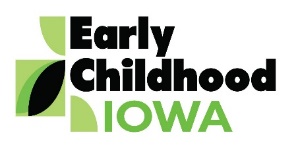 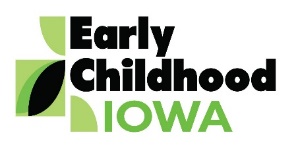 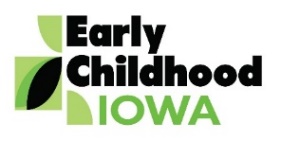 Quad Counties 4 Kids Application Cover PageI certify that I am duly authorized to commit and make assurance for the aforementioned applicant, and therefore agree to comply with all the provisions of the Request for Proposal.  I understand that deliberate misrepresentation of information may subject the applicant to prosecution under applicable State and Federal law. 															 Signature of Authorized Officer/Director of Applicant	            					DatePrinted NameProgram Narrative: (Not to exceed 3 pages) Has your program’s philosophy/purpose changed?  If so, briefly explain: Have the needs of your target population changed?  If so, how? Has the delivery method of your program changed?  If so, briefly explain:Did you encounter any barriers toward reaching the goals outlined in last year’s proposal?  If so, what were they and how are you working to overcome them? What resources are available to support your program?  (Include persons, monetary, and physical support.) What indicators and/or program performance measures are you working on?  Have you encountered any barriers towards reaching them?  If so, what were they, and how are you working to overcome them? Please highlight two or three major successes your program has experienced over the last year.Who will monitor/evaluate the program/project and what procedure will they use?Attachments - Instructions Attachment A – Cover page, program narrative, and program budget along with justification narrative Attachment B - Assurances Please attach a copy of your program report showing data through the third quarter of FY2024 (March 31, 2024). A list of your agency/organization’s Board of Directors and Officers.One original and Three (3) copies of the final Renewal RFP are due by 4:00 PM, Monday, April 15, 2024.  Please staple each set in the upper left-hand corner.  Mailing address for submission:		Jenny Robinson, Director		Quad Counties 4 Kids Early Childhood Area		PO Box 4		Lenox, IA  50851An electronic copy of the Renewal RFP must also be submitted by 4:00 PM, Monday, April 15, 2024:		quad.kfc@gmail.comAll questions concerning the renewal process must be submitted in writing on or before April 15, 2024 via email to quad.kfc@gmail.com.  All contractors will receive an email answering any questions submitted.FY2025 Budget not to exceed one page.(Proposals using per unit rate (i.e. cost/visit, cost/day) must submit a cost report,or cost analysis to substantiate the rate. Budget Narrative not to exceed two pages (see instructions):Provide a detailed budget justification and other sources of funding and in-kind.  It is not required to have other funding or in-kind, however it is highly encouraged.  Include a narrative of all sources of revenue including Early Childhood Iowa funding requested, in-kind contributions, and all other sources of revenue.  Below is detailed information to utilize for the justification.SALARIES:  BENEFITS: SCHOLARSHIPS. TRAVEL: PROFESSIONAL DEVELOPMENT: OFFICE SUPPLIES: PROGRAM MATERIALS: EQUIPMENTRENT AND OPERATIONAL COSTS: CONTRACT SERVICES:  INDIRECT COSTS: ADMINISTRATIVE COSTS: OTHER:Budget Narrative Instructions **Do not include these pages (6 and 7) with your application:Provide a detailed budget justification and other sources of funding and in-kind.  It is not required to have other funding or in-kind, however it is highly encouraged.  Include a narrative of all sources of revenue including Early Childhood Iowa funding requested, in-kind contributions, and all other sources of revenue.  Below is detailed information to utilize for the justification.Applicant Contact InformationApplicant Contact InformationName of organizationOrganization is (please ):Government Entity  Private not for Profit  Private for Profit   Public School District  Private School  OtherAddress (Street)City and ZipPhoneFaxEmailWebsiteExecutive Director/Contact PersonIRS Determination (i.e. 501 (c) (3)Federal ID NumberProject/Program InformationProject/Program InformationProject/Program nameTotal Amount requested $          In-kind contributions$          Other funding$          TOTAL PROGRAM COST$          Total spent through 3rd quarter of FY2023:$          Target population of ProjectTarget communities of ProjectHow long has this project been in existence in this area?Description of ExpenseProposal Request2024-2025FY2025Other Funding(Identify source and amounts)2024-2025Other Funding (Identify source and amounts)2024-2025Total ProgramSalariesPersonnel BenefitsScholarships – PreschoolTravelState rate per mile at inception of contractProfessional DevelopmentOffice SuppliesProgram MaterialsEquipmentRent and Operational ExpenseContracted ServicesIndirect CostsAdministrative CostsOtherTotal Program/Project Budget SalariesIdentify staff position to be paid on this grant; include staff title, annual salary, percent of time devoted to project, and amount requested.  Include staff time that will be devoted to supervision/consultation for direct service staff, as well as staff providing administrative services. Example:  Title - Program Coordinator $32,000/annual salary X 75% of time = $24,000.  Program staff members are those directly involved with the coordination and implementation of the identified program/service.Title – Supervisor, Salary - $40.000, % of time – 5%, request $2,000Personnel BenefitsList personnel benefits associated with the salary section, such as Social Security, worker’s compensation, unemployment insurance, health insurance, and other benefits.  ScholarshipsList monthly tuition and/or transportation costs and the number of students. Students must meet income guidelines, at or below 200% of poverty.  Transportation:  For students riding in school vehicles justification must include how the rate was figured.  For students using other transportation (i.e. Trolley) actual cost of ticket and number of rides must be included. Tuition:  Monthly rate not to exceed $150.00 or exceed what is charged for private pay (i.e. private pay @ $75.00, no more than $75.00 would be allowed.) TravelItemize all in-state travel related to providing related activities. In-state travel reimbursement is limited to the State of Iowa DAS current rate.    https://das.iowa.gov/state-accounting/travel-relocation/state-travel Funds may not be used for out-of-state travel unless preapproved by the Kids First Communities ECI Area Board. Travel costs to travel to the Quad Counties 4 Kids Early Childhood Iowa Area Board meetings are not an allowable expense. Professional DevelopmentTo be used for training, workshops, and conferences.  If known at the time of application, include name of event, number of personnel to attend, registration cost/fees, name of the institution and place of event. Office SuppliesItemize and describe all program related supplies and other expenses. Program MaterialsProgram materials such as curriculum, printing, brochures or other program material costs. EquipmentEquipment purchases include any item with a cost of value of $500 or more and with an anticipated useful life of one year or more.  Equipment purchased with these funds must be inventoried and tracked. Rent and Operational CostsThe cost of providing space, utilities, telephone phone, and internet for the service. Must be listed separately. Contract ServicesServices under written agreement with applicant.  State the name, address, hourly or daily rate for all individual contract or consultant services.  For contracts with other agencies, state what type of service will be provided, number provided, and total cost.  (i.e. 4 training sessions @ 100 each = $400). Indirect CostsIndirect costs of no more than 10% may be an allowable expense if the applicant provides documentation from a recognized federal agency that identifies an indirect cost rate approved by a federal agency for the applicant. Attach documentation to the application. If Indirect Costs are claimed, Administrative Costs are not allowed.   Administrative CostsAdministrative costs of no more than 5% is allowable expense but cannot be claimed if Indirect Costs are claimed. Describe how the rate is defined and what it includes.  OtherInclude any proposed costs that do not fit within any of the above listed categories.